Хотите ли вы работать мамой или решили усыновить ребенка?Не секрет, что приёмное родительство в нашей стране имеет статус профессии. Приемный родитель является работником отдела образования. Он получает заработную плату и пособие на содержание ребенка. Время его работы зачисляется в трудовой стаж.Вы можете помочь детям-сиротам стать счастливее!Если ваше сердце полно любви, если Вы можете поделиться ею с сиротой, создать условия в своем доме для этого ребенка и не боитесь трудностей воспитания человека, уже перенесшего горя, тогда приглашаем Вас. СТАТЬ ПРИЁМНЫМИ РОДИТЕЛЯМИ, СОЗДАТЬ ОПЕКУНСКУЮ СЕМЬЮ ИЛИ УСЫНОВИТЬ РЕБЕНКАВы не останетесь один на один с трудностями. Специалисты отдела образования, ГУО «Социально-педагогический центр Островецкого района» всегда будут готовы прийти к Вам на помощь. Контактные телефоны по вопросам создания замещающей семьи:(801591)7-48 -94 – отдел образования(801591)7-98-32 – специалисты центраАнкеты детей, которые нуждаются в семье, можно посмотреть на сайте Dadomu.byГУО «Социально-педагогический центр Островецкого района»Семья для каждого ребенка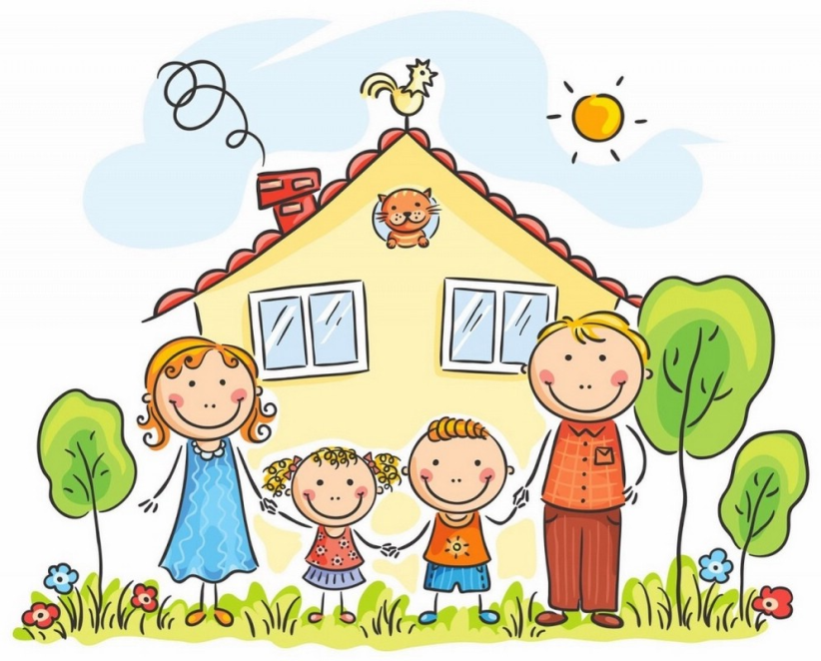 2023Подари ребёнку семью Счастье — это иметь большую, любящую,заботливую, дружную семью.Каждый, наверное, понимает, что именно СЕМЬЯ является самым эффективным способом решения проблемы ребенка-сироты, а также ребенка, оставшегося без попечения родителей. Если нет возможности сохранить для ребенка кровную семью, необходима система замещающих семей. В них дети-сироты и дети, оставшиеся без попечения родителей, смогут впитать в себя все культурные ценности, семейные традиции. Став взрослыми, сумеют создать собственные семьи по образу и подобию той, в которой они воспитывались.Замещающая семья – это форма семейного устройства детей вне кровной семьи. Специалисты называют замещающей любую семью, которая взяла на воспитание ребёнка из интернатного учреждения для детей-сирот и детей, оставшихся без попечения родителей.Формы устройства ребенка в семью:УсыновлениеОпека, попечительствоПриемная семьяДетский дом семейного типаВЫ МОЖЕТЕ НА ПРОФЕССИОНАЛЬНОЙ ОСНОВЕ ПРИНЯТЬ НА ВОСПИТАНИЕ В СВОЮ СЕМЬЮ ДЕТЕЙ С ТРУДНОЙ СУДЬБОЙ.Это профессиональный оплачиваемый труд приемного родителя и родителя-воспитателя детского дома семейного типа.Приемный родитель, родитель-воспитатель - это работа, при которой:начисляется заработная плата;выплачивается ежемесячное пособие на приемных детей;идет трудовой (педагогический) стаж;предоставляется оплачиваемый отпуск на 56 дней;возможность работать при сохранении прежнего места работы.Детский дом семейного типа - семья, принявшая на воспитание от 5 до 10 детей-сирот и детей, оставшихся без попечения родителей, в рамках которой супруги или отдельные граждане выполняют обязанности по воспитанию детей на основании договора об условиях воспитания и содержания детей и трудового договора.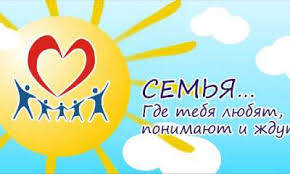 